Policy StOP 2021 - 2022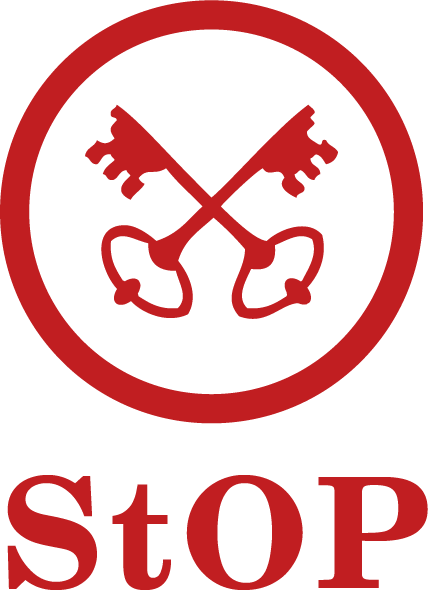 Table of contentsDivision of tasksThe division of tasks within the board is as follows:Anna Easton - PresidentFaculties: 		Faculty of Archaeology and the Faculty of Social and Behavioural				SciencesPortfolios: 		Alumni, Interfaculty Congress, Lead contact Leiden University,				National Deliberation Platform, Promotional training, Study					Association ReaderSecondary portfolios:	Leidsch DebatNick Tijsterman - SecretaryFaculties: 		Faculty of Medicine, Faculty of Science, and Leiden University of				Applied SciencesPortfolios: 		Act on Management and Supervision of Legal Entities, Emergency 			Response and First Aid Course, Forum for Small Associations, Lead			contact Leiden University of Applied Sciences, Overlap CommitteeSecondary portfolios: 	Introduction Weeks Bas van der Tas - TreasurerFaculties: 		Faculty of LawPortfolios: 		Acquisition, Forum for Large Associations, GDPR, Sports Tournament, Secondary portfolios:	Interfaculty Party, Anne van Egmond - Commissioner Internal RelationsFaculties: 		Faculty of HumanitiesPortfolios:	Diversity, Interfaculty Party, Internationalisation, Sustainability, WellbeingSecondary portfolios:	Interfaculty Congress, Forum for Small Associations, Leiden University of Applied SciencesJurgen van der Zwet - Commissioner External Relations & Vice PresidentFaculties: 		Faculty of Governance and Global AffairsPortfolios: 		Board activity, Covid-19 Support, Introduction Weeks, Leidsch Debat,			MediaSecondary portfolios: 	Promotional training, Forum for Large Associations, Overlap CommitteeFocus pointsThe Study Association Deliberation Platform (StOP) has three specific purposes. These are the following points:CommunicationDuring the past year, study associations have had to deal with ever-changing measures and rules concerning the pandemic. The rules applied by the University and University of Applied Sciences differed, changed regularly and were not always consistent. Even within the same educational institution, there were different rules for different faculties to which study associations had to comply. This, of course, caused a lot of confusion and frustration among the member associations of StOP. Therefore, it is the goal of the 10th 25h StOP-board to improve the ties with the University, the University of Applied Sciences and the Leids Assessoren Overleg (LAssO) to provide the member associations with clear information regarding the COVID-measures. The board is of the opinion that StOP should be more involved in matters that are of importance to the member associations, such as the changes around the board grants, the COVID measures of the University and the University of Applied Sciences, etc. The board will therefore do its utmost to look after the interests of study associations. Sharing of knowledgeAlthough everyone naturally hopes that COVID will soon be over, it is expected that the boards of this academic year will still have to deal with some COVID measures. This sometimes leads to complex problems, and even during a 'normal' board year, boards of study associations regularly encounter complicated issues. Under the guise of “two know more than one”, StOP is therefore committed to promoting knowledge sharing between member associations. Some examples of this are the COVID meetings, the GroVer and the KleVer. Training courses are also organised for boards on topics such as promotion, acquisition, and sustainability. This year, the portfolio 'Wet Bestuur en Toezicht Rechtspersonen (WBTR)' was added to inform boards about this as well. In addition, the board has set itself the goal of providing the boards of the University of Applied Sciences' study associations with specific information on matters that primarily concern the University of Applied Sciences. ConnectingThe focus will be on connecting member associations with each other. It is expected that, certainly while recovering from the social damage done by COVID-19, they will need input from other associations and a relationship with other associations. The board tries to facilitate this by stimulating collaborations in the committees, by promoting association activities that are open to external parties. Connection will also be aimed for during the various consultations, training courses and meetings. This is expected to go quite naturally. To further stimulate this, informal activities will be organized after the training, meetings, or discussions. This way, many boards will be able to connect at an approachable level and it is easy to connect with other boards.  Although StOP works towards these three goals each year, every board gives their own interpretation to achieve them. In addition, the board has decided to continue with the fourth focus point of 2020-2021, Social involvement.Social involvementJust like the past years, the board will commit to the social involvement of the study associations. The board will therefore elaborate on conveying the importance of sustainability and environmental awareness to the study associations by sharing the current initiatives at the educational institutions and actively involve the study associations in these initiatives when possible. Attention will also be paid to diversity and inclusion through regular contact with the university about diversity and sustainability, so that interesting information about this can be sent with the newsletter every quarter during the year. This year, the 'well-being' portfolio was also added, a theme that ties in well with this focus point.General policyGeneral AssembliesThe secretary sends the convocation for the General Assembly (GA) to the member associations at least five working days before the GA. In view of the internationalisation of many study associations, the GA’s will be held in English. However, if only Dutch-speaking members are present, the GA will be held in Dutch. The policy documents are made available in both English and Dutch. If the GA is held in Dutch, an English summary will be provided. In order to increase attendance and participation at GA’s, StOP cup points will be awarded to member associations in attendance, as in previous years. Due to sustainability reasons, the policy documents will only be distributed digitally. Audit CommitteeStOP has an Audit Committee that consists of two members of StOP. The members of the Audit Committee are changed and elected at the Change of Boards GA. This is done to ensure the financial transparency of StOP. Twice a year, the Audit Committee will check the treasurer of StOP in his activities. During this check, the budget, balance sheet and all declarations of StOP board members will be checked.Board of AdvisorsThe Advisory Board (RvA) consists of former StOP board members from different boards. Together they form the institutional memory of StOP and they assist the current board with solicited and unsolicited advice. The RvA can think along about new proposals and give advice based on their expertise and previous experience. The RvA has no voting rights or official monitoring function, but is intended to be an easily accessible source of information for the board. The board strives to organise an introduction meeting with the RvA at the beginning of the year and will maintain contact thereafter if necessary. Association Meetings and AssessorsThe association meetings (VerO's) are an important means of communication between the University and the University of Applied Sciences, the study associations and StOP. The board strives to be present at all association meetings of the various faculties. By attending the VerO’s, StOP can provide information on university developments, find out what is going on within the study associations and gather opinions on certain issues. Moreover, StOP themes can be raised and activities promoted. The faculty manager on the board maintains contact with the relevant assessor and discusses with them the interests of the study associations at the faculty. The board aims to consult with the LAssO at the beginning of the year to make agreements for the rest of the year. Especially in these uncertain times it is crucial that the contact between the University, the University of Applied Sciences, the LAssO, and StOP is regular and runs smoothly, so that member associations know where they stand regarding the rules of organising activities. Contact Leiden University and Leiden University of Applied SciencesIn order to keep the ties with Leiden University and Leiden University of Applied Sciences  as good as possible, the board will maintain contact with them. These contacts are there to represent the member associations and promote their interests, but also to be able to pass on issues from the two educational institutions to the associations. The Secretary will primarily maintain contact with Jonas Westhoek of the University of Applied Sciences. The President will primarily maintain contact with Jeroen 't Hart of Student and Educational Affairs of Leiden University.Interfaculty activitiesAll interfaculty activities initiated by the StOP are listed in the annual plan, and will be stated in the invitation for the GA. This year it was decided to request a contribution for participation in the organization of the Interfaculty Congress. For more information about this, see the heading Interfaculty Congress. Participation in the organization of the Interfaculty Congress and the Leidsch Debate are open to all member associations. The composition of these committees will consider the diversity in faculties and the motivation of the members. To streamline the process, the committees will be solely composed of board members of the member associations. The Interfaculty Party will once again be organized by a fixed list of associations. Amendment of the statutesThe statutes of StOP date back to 2005. In the meantime, a lot has changed in terms of legislation for associations, such as the AVG and WBTR. The 10th 25th StOP board therefore considers it high time that the statutes are updated. Thanks to the donation of the 9th 25th board, the current board expects to have enough money to have an amendment of the statutes made possible by a notary. The board expects to present a proposal for the amendment of the statutes to the member associations at the Interim General Assembly, after which it can be voted on. StOP-cupThis year the board will award another StOP cup. This healthy competition between boards ensures greater connection and involvement, which is what the StOP absolutely strives for. The winner of the StOP cup is ultimately determined by the points that the boards collect throughout the year. The board with the most points wins the StOP cup. The StOP board is responsible for keeping track of the points, but it is of course helpful if the study associations give the board a hand in this by emailing  when they are eligible for points. The StOP cup will eventually be awarded at the General Assembly: Change of the board.Below is a representation of the points distribution:PortfoliosNow follows an overview of all portfolios, accompanied by the policy plans for 2021-2022. AcquisitionThe exchange of information on acquisition has been proven to be useful in the past years. StOP wants to continue making this exchange possible. This year, StOP is planning to contact a consultancy company to facilitate an acquisition training. The training will be held at the beginning of the year to prepare the new boards as well as possible for acquiring revenue. Act on Management and Supervision of Legal EntitiesThe Act on Management and Supervision of Legal Entities (WBTR) came into effect on 1 July 2021, since then the rules for supervision and management of a study association have become in line with those of private limited companies (bv) and public limited companies (nv). The statutes and internal regulations will, eventually, have to reflect the new rules. In order to facilitate this transition, StOP will attempt to arrange a meeting between the study associations and an expert.AlumniThe goal of this portfolio is to make it easier for member associations to get and stay in touch with alumni. The goal is to organize a training session with the Alumni Office of the University and/or University of Applied Sciences in which they tell the member associations about the work they do and how they can support member associations in keeping in touch with their alumni. This training will take place in the first semester. Of course, the board will consider what member associations need and what agenda items they send in. After the training, a meeting will take place where associations can discuss how they deal with their alumni, whether they have a special committee for this, etc. Board activityThe activity for the boards will become an informal activity to connect boards of associations. By bringing associations into contact, the aim is to increase the chance of collaboration and knowledge sharing between boards. An activity will be considered where the boards can make contact in a calm manner and whether a party can be organized afterwards.Covid-19 SupportThe COVID-19 pandemic still has a lot of influence on the daily work of associations. Study associations will still have to adapt to the measures imposed by the government, Leiden University, and the University of Applied Sciences. Many questions will still arise and a platform where exclusively these bottlenecks can be discussed will be of enormous added value. Efforts will be made to organise several theme meetings, in which, for example, 1.5m activities will be discussed, how study trips will be done, etc. During the VerO's and the introductory talks, the study associations will be questioned about their problems and needs. This will also be organised in consultation with Leiden University, the University of Applied Sciences, and the LAssO. Diversity and InclusionDiversity and Inclusion have, for the past years, been an important topic within the University, the University of Applied Sciences, and our associations. The aim is to make underrepresented groups within the University and University of Applied Sciences feel welcome. Study associations play a large part in this, as the associations are directly involved in the student experience of students from all kinds of different backgrounds. Last year a working group was created that focuses on the creation of a ‘Declaration of Equal Treatment’ that will eventually be spread to all study associations in Leiden to be signed (on a voluntary basis). This year StOP will be facilitating this working group once again in collaboration with the LAssO and one board member per faculty assigned by the assessor (Humanities and the University of Applied Sciences have 2 spots). The goal for this year is to finish the Declaration and start sharing it among the associations and University contacts to assess and finalise its content. Emergency Response and First Aid CourseThe emergency response course for the study associations affiliated with Leiden University will once again be organized at the end of the academic year. In recent years, StOP has played a facilitating role in this by forwarding the available data to the associations and compiling a list with names to send to the contact person of the university. Like the previous year, StOP will forward the mandated list, however study associations that do not have a spot on this list can send a motivated request for a potential spot for the emergency response course. StOP does not currently play a facilitating role at  the organisation of the emergency response course at Leiden University of Applied Sciences. For more information, the study associations can contact Jonas Westhoek.The board is looking to build on last year's work to possibly be able to organize a first aid course via the Student Desk of the Red Cross, and further inquiries will be made as to whether there is a desire for a CPR course, for example.Forum for Large Associations (GrOver)StOP wants to continue the Forum for Large Associations (GrOver) this year. This forum is intended for large associations with approximately 1000 or more members. The associations that fall under this are L.P.S.V. Aesculapius, BASIS, B.I.L., De Leidsche Flesch, J.F.V. Grotius, HSVL, Labyrint, MFLS, SPIL, Emile, LIFE, CoDe and CDL. During the discussions with this forum, topics will be discussed that are considered useful by the associations. The topics that recur in the portfolios of the StOP Board can also be discussed in these discussions. The aim is to hold four meetings this year, but more can be organised if deemed necessary by the associations.Forum for Small Associations (KleVer)The Forum for Small Associations (KleVer), aimed at study associations with fewer than 1000 members, has been described as a valuable experience by the study associations in recent years. The KleVer will remain accessible to all associations that can identify with the problems experienced by the small associations. As with the Large Associations Consultation, the agenda will largely consist of the points put forward by the associations, but some points may also come from StOP and their portfolios.GDPRThe General Data Protection Regulation (GDPR) has been enforced since 25 May 2018. This law influences the way in which associations handle personal data. Last year the goal of GDPR was to draw up a Data Processing Agreement (DPA) between the associations and Leiden University. Unfortunately, this has not been completed yet but will be continued in the new board. In addition, a training will be planned, in which the focus will be on knowledge sharing. The same speaker as last year will be contacted to give this GDPR training, focussing on the aspects valuable for study associations. Interfaculty CongressLast year's Interfaculty Congress took place online. Nevertheless, it was well-attended and enthusiastically received, and the president is therefore eager to organise another wonderful congress! Like last year, the committee will choose a broad theme that will appeal to many students. By announcing the theme early in the year, the committee can start with the promotion before final speakers are confirmed. This gives the committee more time to properly promote the congress. Because good promotion is extremely important for a successful congress, the committee will again choose to make one specific committee member responsible for the promotion, instead of it being arranged by third parties. This way, the committee itself has more control over the promotion and it promotes efficiency. The separate Facebook and Instagram page for the Interfaculty Congress created last year can also be built on.This time the board has chosen to ask for a contribution to the congress from the committee's associations, but to lower this from €50,- to €40,-. This was in the hopes that more small associations would join the committee. So far this seems to have been successful: at the time of writing BASIS, HSVL, SPIL, Tanuki, B.I.L., Custodia and LKV have agreed to join the committee. Interfaculty PartyThe Interfaculty Party (InFaFe) is an annual party organized by eight fixed associations with the assistance of StOP. The associations that take part in the organization of the party are Aesculapius, B.I.L., CoDe, Grotius, HSVL, Labyrint, M.F.L.S. and SPIL. The concept of the InFaFe has been a success for several years now and this year the board hopes to organize a real-life party again (measurements allowing). It is important to know that this committee does not fall under StOP, such as the Interfaculty Congress or the Leidsch Debate, StOP only facilitates and chairs the meetings. The aim of this committee is to bring the study associations and their members closer together in an informal and fun way. InternationalisationAs a lot of our member associations have internationalised in the last couple of years, or are still in the process of internationalising, this portfolio remains useful. This is especially the case since knowledge sharing about the process of internationalisation, needs of international students, struggles with the language change and more has proved to be fruitful for associations. This year the board will keep the focus on this cooperative and interactive kind of activities and informal information sharing. If we feel like there is interest in a specific subject within the process of internationalization we will cater to those interests and organize a training where desirable. The board will also inquire into the amount of currently internationalizing associations to see if we can facilitate their process in any way. Finally, the aim is to use this knowledge to talk to the university and hopefully ease internationalisation for associations.Introduction WeeksThis year, StOP wants to promote the interests of study associations during the various introduction weeks in Leiden and The Hague. It wants to achieve this by discussing various topics, such as promotion opportunities and activities during the introduction weeks, with the parties involved and, where necessary, taking on a coordinating role. In addition, the board strives to play a facilitating role in organizing an activity for and by study associations during the EL CID week.Leidsch DebatAs in previous years, StOP will organize the ‘Leidsch Debat’ together with several study associations. This year SPIL, CoDe, ELSA, B.I.L., HSVL, Custodia and Grotius will take part in the organization. Since municipal elections will be held in 2022, the Debate will focus on politics in Leiden. Although StOP will take a leading role within the committee, it will give the committee members a lot of leeway in the organization and interpretation of the event.MediaThe media of StOP consists of internal communication and external communication. The internal communication of StOP takes place via the monthly newsletter. External communication mainly takes place via the website and social media. Monthly newsletterThe Secretary sends a newsletter to the members every month, except for the summer months. The purpose of this newsletter is to keep the member associations informed of the activities of  StOP and important information relevant to study associations is shared. In addition, the newsletter is the opportunity for member associations to promote open activities among other associations. Member associations can pass these activities on to the Secretary.Website A lot of work has been done on the website in recent years, and the focus this year will therefore be on maintaining and building on these improvements. The website is currently easy to use, but it will be constantly updated to optimise its user-friendliness. Furthermore, more information will be shared about the interfaculty activities organised by StOP, for example through reports. Last year, the digital calendar was added to the website and the aim is to continue using it. In this way, all associations are quickly informed of upcoming activities. Also, a section will be added on the website with the names of former board members so that their hard work will not be forgotten. Finally, we strive to optimise the mobile version of the website. The Commissioner External Relations will be responsible for the website.Social MediaStOP manages different types of social media: Facebook, Instagram, and LinkedIn. Next year, the board wants to actively manage these different sites by promoting its own activities, but also to open up this space for promoting open activities of other study associations. The aim is to promote the LinkedIn page more this year. Last year a new LinkedIn business page of StOP was created. The old, personal page still exists, but will mainly be used to refer existing connections to the new page. On Instagram and Facebook pictures and impressions of StOP activities will be posted, among other things, to keep these pages up to date. The Commissioner External Relations will take responsibility for the social media.National Deliberation PlatformThe National Consultation Platform, also known as LPSV Exedra, was set up last year by the president of the 9th 25th Board. This was done mainly due to COVID-19, when national consultation and representation of study associations to the outside world proved to be extra important. LPSV Exedra has two goals: promoting knowledge transfer between students throughout the country, and representing the interests of study associations on a national level. The president expects LPSV Exedra to further develop and professionalise in the coming year and looks forward to playing a role in this on behalf of the StOP.Overlap CommitteeStOP will once again be a part of the Overlap Agreement Committee this year. The following parties take place in this committee: a representative of the Executive Board (CvB) of Leiden University, the Study Advisors' Consultation (STAP), the Local Chamber of Associations (PKvV), the Study Associations Deliberation Platform (StOP), the EL CID / Vademecum committee and as audience a member of the Leiden Assessors Consultation (LAssO). In this, StOP stands up for the interests of the study associations and focuses mainly on the first-year days and weekends. This year, attention will also be paid to the agreements made regarding the overlap between the first-year weekends of the study associations and Quintus' VAP activity. The aim is to ensure that these no longer overlap, so that study associations and Quintus are no longer in each other's way. To achieve this it is important to make clear agreements with Quintus at an early stage, but at the same time it is important to ensure that all study associations also adhere to the agreements of the Overlap Committee. StOP will endeavour to ensure that the agreements are better known and are both tangible and clear to the study associations.Promotional trainingLast year, a promotion meeting was organized where all StOP-members were welcome to share their knowledge and experience about promotion channels and reaching the members. The StOP board would like to continue last year's line by having boards, mainly promotion portfolio holders, of the various member associations meet to share experiences and information in the field of promotion. In this way, not only presidents of study associations meet with StOP, but also other board members. The training will take place in October so that board members can apply their new knowledge at the beginning of the year. Sports TournamentStOP wants to organise a sports tournament again this year. This tournament will be open for both boards members as well as members of all member associations. The tournament will be held towards the end of the academic year. The board is looking into what sports could be part of the tournament.Study Association ReaderThe study associations guide contains information about all the associations that are members of StOP. The aim is to improve mutual relations between the boards and to encourage cooperation. This year, it will contain more information to help associations determine which other study associations they can cooperate or consult with. Think of the size of the association, the acquisition goal, presence of international members, etc. This guide will be distributed among the member associations in the first block of the academic year. SustainabilityAs in the past years, sustainability is still an important topic, also within the University and University of Applied Sciences. The first steps have been made in the process to greener universities and associations, but there is still room for improvement. This year we will especially focus on creating awareness for the projects already implemented at the University and University of Applied Sciences, the organisations that are involved and how study associations can contribute. The board will also keep in touch with the Leiden University Green Office (LUGO) and see where collaboration is possible. The main focus will remain practical to give study associations a hand to make their associations as sustainable as possible. WellbeingThis year the board decided to create a new portfolio, namely ‘student wellbeing’. After having talked to the University’s wellbeing officer and discussing with different associations, the board has decided that it is important that as StOP, we are involved with the wellbeing initiatives started by the University, the University of Applied Sciences and different associations in Leiden. This portfolio will include trainings, consultations and meetings around subjects such as sexual intimidation, assault, and rape and how to deal with it, tactics for handling intense situations, information about confidants within your association, how to discuss mental health properly, what resources the University offers mental health-wise and other topics that might come up. This portfolio will mostly work together with the student wellbeing officer from the University and keep in contact with the University of Applied Sciences about subjects that have to do with the wellbeing of students. Budget StOP 2021-2022Specification StOP budget 2021-2022A number of changes have been made in the budget compared to last year. When there is talk of an increase or decrease, this will be an increase or decrease compared to last year. If the post is unchanged in relation to the past year, it will not be mentioned in the specification.IncomeGeneralThe contribution is estimated on the number of current members of StOP. Because of the dissolution of an association and the deregistration of one, the contribution is lower than last year. Because of the registration of a new association and a payment of €10 per association the contribution is €550. ActivitiesThe income from the board activity item is still unknown, as the details of this activity have not yet been determined. OtherThe post Reservation 2020-2021 consists of the money that has not been spent in the past year as a result of the corona crisis. This post amounts to €662.29.ExpensesAssociation costsBecause of the switch from ING to Rabobank, the bank costs will be lower this year and €120 has been budgeted. In addition, €497,29 has been budgeted for an amendment to the statutes of the association. With the introduction of the Management and Supervision of Legal Entities Act (WBTR) last July, it is expected that the statutes will have to undergo some changes in order to remain in compliance with the legislation. These changes will be presented at the Interim-GA and, if approved, realised before the Change of Boards GA. In addition to the changes resulting from the WBTR, the opportunity will be taken to make the statutes more inclusive by explicitly mentioning the study associations of the University of Applied Sciences Leiden where only the study associations of Leiden University are mentioned now. The € 497,29 is meant for the notary costs that are made when amending the statutes. ActivitiesThe budget for the Interfaculty Congress has been adjusted back to the old amount of €120 and the amount for Leidsch Debate has been adjusted back to the old amount of €100. This has been done to free up as much money as possible for the amendment of the statutes. OtherThe ‘unforeseen’ costs have been adjusted back to the old amount of €75. The height of the unforeseen costs of last year was because of a contribution to the Interfaculty Party. Normally, StOP does not do this and because of the expectations that the Interfaculty Party will take place in a normal way this year, the board has decided not to make the contribution this year. ActivityNumber of pointsPresence at Constitution Drinks+1 point per board member (max. +4)Joining drinks after the GA+2 pointsVisiting an activity from StOP or other associations+2 points multiple general members of an association+3 points delegation of board+5 points complete boardAbsence at a GA-2 points at cancellation-5 points without cancellationSocial media+2 points spreading StOP promotion postsBeing part of the StOP audit committee+3 pointsOrganising activities with other associations+3 points per associationBeing part of Leidsch Debat or the Interfaculty Congress+3 pointsBeing one of the first 10 members with transferring the contribution+2 pointsInvite StOP for the constitution drinks+2 pointRevenuesBudget 2020-2021Re-budget 25-02-2021Realisation 10-09-2021Budget2021-2022GeneralContribution€ 560€ 560€ 540€550Leiden University (SOZ)€ 500€ 500€ 500€500University of Applied Science Leiden€ 250€ 250€ 250€250ActivitiesBoard Activity€ 364Sporting Tournament€ 35€ 35€35Interfaculty Congress€ 277Leidsch Debate€ 264OtherReservation 2019-2020€ 471,67€ 471,67€ 471,67Reservation 2020-2021€662,29Total€ 1.816,67€ 1.816,67€ 2.666,67€1997,29ExpendituresAssociation CostsG.A.€ 50€ 50€50Website€ 150€ 150€ 141,51€150Office Costs€ 10€ 10€10Representation Costs€ 100€ 100€100Bank Costs€ 140€ 170€ 159,65€120Amendment of Statutes€497,29Subtotal€ 450€ 480€ 301,16€927,29ActivitiesBoard Activity€ 160€ 160€ 429€160Board Interest Drinks€ 120€ 120€120Drinks for Boards€ 100€ 100€ 94€100Interfaculty Congress€ 240€ 240€ 517€120Leidsch Debate€ 250€ 250€ 494,43€100Theme Meetings€ 200€ 170€ 59,50€200Sports Tournament€ 145€ 145€145Introductino Weeks€ 50€ 50€ 30,25€50Subtotal€ 1.265€ 1.235€ 1.624,18€995OtherUnforeseen Costs€ 101,67€ 101,67€ 80,04€75Reservation 2021-2022€ 661,29Subtotal€ 101,67€ 101,67€ 741,33€75Total€ 1.816,67€ 1.816,67€ 2.666,67€1997,29Budget Surplus0000